Федеральное государственное бюджетное образовательное учреждениевысшего образования «Пензенский государственный университет»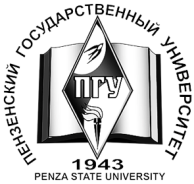 (ФГБОУ ВО «ПГУ»)Факультет педагогики, психологии и социальных наук Кафедра «Изобразительное искусство и культурология»______________________________________________________________________УтвержденаУченым советом университета(протокол от ______ № ______), председатель Ученого совета университета, ректор________________ А.Д. ГуляковПрограмма развитиякафедры «Изобразительное искусство и культурология»на 2024 – 2028 г.г.ПГУ 2024Цели и задачи программы развития кафедры  «Изобразительное искусство и культурологии» Цель программы: осуществление на высоком уровне образовательной деятельности кафедры по подготовке выпускников, владеющими глубокими теоретическими и прикладными знаниями и компетенциями в соответствии с федеральными государственными образовательными стандартами уровней бакалавриата и магистратуры и актуальными потребностями общества. Основными задачами деятельности кафедры являются: удовлетворение потребности общества в квалифицированных кадрах с высшим образованием по направлениям, реализуемым кафедрой;осуществление профессиональной деятельности в соответствии с нормативными правовыми актами в сфере образования и нормами профессиональной этики;  осуществление многоуровневой подготовки студентов; удовлетворение потребности личности в интеллектуальном, культурном и нравственном развитии через систему подготовки для работы в определенной области профессиональной и научно-педагогической деятельности посредством получения высшего образования; осуществление сотрудничества с организациями, осуществляющими образовательную деятельность, в интересах кадрового обеспечения; организация и реализация научных исследований по инициативе кафедры, а также в соответствии с грантовой поддержкой, бюджетными и внебюджетными договорами;  приумножение научного потенциала кафедры, укрепление научного авторитета кафедры, факультета педагогики, психологии и социальных наук, ПИ имени В. Г. Белинского и ПГУ, обеспечение связи преподавания с новейшими научными достижениями;  формирование у обучающихся гражданской позиции, толерантного сознания, способности к труду и жизни в современных условиях; сохранение и приумножение культурных и научных ценностей общества.Ключевые проекты мероприятий, способствующие достижению цели и задач развития кафедрыОбразовательная деятельность и кадровый состав повышение качества реализации основных образовательных программ с учетом требований ФГОС ВО, профессиональных стандартов, достижений науки;  обеспечение соответствия учебно-методического обеспечения требованиям федеральных государственных образовательных стандартов высшего образования; подготовка и издание учебных и учебно-методических пособий по дисциплинам, реализуемым кафедрой; разработка и совершенствование онлайн-курсов первой и второй категории;  постоянного освоения и внедрения современных образовательных, информационных технологий, в том числе инновационных; обеспечения повышения квалификации всех преподавателей кафедры в соответствии с содержанием преподаваемых дисциплин и профилем образовательных программ.Научная работа и инновационная деятельность дальнейшее развитие научно-исследовательских работ по направлениям научно-исследовательской деятельности кафедры; участие в организации и проведении ежегодной Всероссийской научно-практической конференции «Культура, искусство, образование: проблемы теории, истории, практики»;активизация работы по участию в конкурсах грантов и хоздоговорных темах; подготовка и публикация не менее 12 статей в журналах, включенных в перечень ведущих рецензируемых научных журналов ВАК, и 4 статей в журналах, входящих в базу данных RSCI; подготовка и публикация 2-х монографий.Организация научно-исследовательской работы студентов развитие потенциала студентов в области научно-исследовательской работы путем привлечения их к научной работе, проектной и инновационной деятельности; привлечение студентов к участию в научных конференциях различного уровня; публикация ежегодно не менее пяти студенческих статей; представление на конкурсы НИРС ежегодно не менее одной научно- исследовательской работы студентов. Международная деятельность работа над открытием и реализацией совместной образовательной программы по направлению 44.03.01 Педагогическое образование, профиль «Изобразительное искусство» с Аньшуньским педагогическим университетом (КНР);  участие сотрудников кафедры, студентов в международных конференциях, симпозиумах, форумах. Профориентационная работа участие кафедры в профориентационных мероприятиях, проводимых университетом, таких как Дни открытых дверей, профориентационные встречи со школьниками Пензы и области;  участие в профориентационных мероприятия в организациях среднего профессионального образования г. Пензы и Пензенской области; продолжение работы в качестве экспертов и членов жюри мероприятий городского, областного и всероссийского уровня; расширение информационной открытости кафедры путём повышения качества ее интернет-ресурсов, динамичного развития и регулярного обновления сайта кафедры и страниц в социальных сетях. Работа по трудоустройству выпускников анализ рынка труда и спроса на выпускников кафедры;участие в мероприятиях Регионального центра содействия трудоустройству и адаптации выпускников; обеспечение учета требований рынка труда в образовательном процессе на кафедре; содействие карьерному росту и профессиональному развитию выпускников кафедры. Молодежная политика и воспитательная деятельность создание благоприятной социокультурной, образовательной, научной, инновационной и проектной среды для успешного становления личности студента – будущего педагога, обладающего гуманистическим мировоззрением, устойчивой системой нравственных и гражданских ценностей;   формирование у обучающихся гражданской позиции, толерантного сознания, способности к труду и жизни в современных условиях, социальной и коммуникативной компетенции, профилактики экстремизма;–	воспитание у обучающихся чувства патриотизма, бережного отношения к репутации университета;увеличение количества мероприятий, организованных и проведенных кафедрой в соответствии с направлениями деятельности согласно Концепции воспитательной деятельности в ПГУ, Рабочей программе воспитания ПГУ и Рабочим программам воспитания по направлению подготовки 44.03.01 Педагогическое образование, профилю «Изобразительное искусство». Работа по совершенствованию материально-технической базы кафедры дальнейшее содействие укреплению материально-технической базы кафедры.Основные показатели развития кафедры «Изобразительное искусство и культурология»на 2024 – 2028 гг.Ожидаемые результаты реализации программы развития кафедры «Изобразительное искусство и культурология»Программа развития кафедры на 2024 – 2028 гг. нацелена на следующие конкретные результаты: реализацию на высоком уровне основных профессиональных образовательных программ бакалавриата и магистратуры в соответствии с требованиями федеральных государственных образовательных стандартов и профессиональных стандартов;  разработку онлайн-курсов и обеспечение образовательных программ учебно-методической литературой, разработанной преподавателями кафедры; повышение научно-педагогической квалификации и научной активности сотрудников;  активизация работы по публикации статей в ведущих российских журналах (ВАК, RSCI).И.о. заведующего кафедрой«Изобразительное искусство и культурология»					__________________  Л.Н. МешковаПринята на заседании кафедры«Изобразительное искусство и культурология»(протокол от 10.04.2024 № 9)Принята на Ученом советефакультета педагогики, психологии и социальных наук(протокол от 17.04.2024 № 8)№ п/пПоказатели/индикаторы, единицы измерения2024 г.2025 г.2026 г2027 г.2028 г.1. Образование1. Образование1. Образование1. Образование1. Образование1. Образование1. Образование1.1.Общий контингент студентов, чел.70707580801.2.Количество реализуемых ОПОП ВО, ед.233441.3.Количество программ дополнительного образования, ед.11111.4.Количество онлайн-курсов 1-й / 2-й категорий/2/11/1/11/11.5.Численность лиц, обучающихся в магистратуре/аспирантуре, чел.6/6/7/7/18/11.6.Доля выпускников, трудоустроившихся по специальности в течение трех лет после окончания университета, %1001001001001001.7.Количество изданных учебников и учебных пособий, всего, ед.11111из них с грифом УМО2. Наука и инновации2. Наука и инновации2. Наука и инновации2. Наука и инновации2. Наука и инновации2. Наука и инновации2. Наука и инновации2.1.Объем финансирования научных исследований и разработок, тыс. руб.82,51242252252252.2.Объем финансирования научных исследований и разработок на 1 НПР, тыс. руб.30457575752.3.Количество грантов, контрактов, договоров, выполненных под руководством работников кафедры, ед.111222.4.Количество публикаций, изданных в российских рецензируемых и ведущих зарубежных научных журналах, всего, из них:233442.4.RSCI11112.4.ядро РИНЦ-----2.4.Web of Science Сore Collection-----2.4.Scopus-----2.4.прочих тематических и отраслевых базах данных (Medline (PubMed), MathSciNet, INSPIRE,  DBLP и т.п.)-----2.4.в российских научных журналах, включенных в перечень ВАК222332.5.Количество изданных монографий, всего, ед.112.5.из них за рубежом2.6Количество патентов на изобретения, полезные модели, ед.-----2.7Количество использованных результатов интеллектуальной деятельности, всего, из них:-----2.7переданных по лицензионному договору (соглашению)-----2.7переданных по договору об отчуждении-----2.8.Количество защит диссертаций кандидатских/докторских работниками кафедры, ед.0/00/00/01/00/02.9Количество защит диссертаций аспирантами/соискателями в срок до 2 лет после окончания аспирантуры (научный руководитель – работник кафедры), ед.-----3. Международная деятельность3. Международная деятельность3. Международная деятельность3. Международная деятельность3. Международная деятельность3. Международная деятельность3. Международная деятельность3.1.Число иностранных студентов, чел. 101020203.2Количество международных конференций, симпозиумов, иных мероприятий, организованных кафедрой, ед.-----3.3Количество реализуемых программ академической мобильности студентов и НПР с зарубежными университетами, ед.-----3.4.Количество ОП, реализуемых совместно с зарубежными университетами, ед.111114. Молодежная политика и воспитательная деятельность4. Молодежная политика и воспитательная деятельность4. Молодежная политика и воспитательная деятельность4. Молодежная политика и воспитательная деятельность4. Молодежная политика и воспитательная деятельность4. Молодежная политика и воспитательная деятельность4. Молодежная политика и воспитательная деятельность4.1.Количество студентов, участвовавших в конкурсах, олимпиадах регионального, всероссийского и международного уровней, чел.233444.2Количество студентов, участвовавших в подготовке обучающихся к региональным, всероссийским и международным творческим конкурсам, чел.223345. Организационный, кадровый и финансовый менеджмент5. Организационный, кадровый и финансовый менеджмент5. Организационный, кадровый и финансовый менеджмент5. Организационный, кадровый и финансовый менеджмент5. Организационный, кадровый и финансовый менеджмент5. Организационный, кадровый и финансовый менеджмент5. Организационный, кадровый и финансовый менеджмент5.1.Средний балл за страницу сайта кафедры в рейтинге сайтов структурных подразделений университета, балл1001001001001005.2.Средний балл рейтинговой оценки деятельности ППС кафедры, балл1001201401702005.3.Показатель кафедры в рейтинге структурных подразделений университета, место85807570705.4.Доля штатного ППС, прошедшего повышение квалификации, профессиональную подготовку, стажировку в общей штатной численности ППС, приведенной к полной ставке, %33,333,333,333,333,35.5.Средний возраст основного (штатного) ППС, лет47484945465.6.Доля штатного ППС, имеющего ученую степень кандидата/доктора наук, в общей штатной численности ППС, приведенной к полной ставке, %6767677070